  Auburn Valley Community Service District 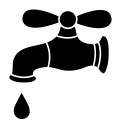 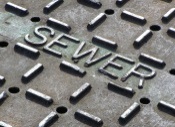 P.O. Box 8138 Auburn, California 95604July 07, 2022CONFLICT OF INTEREST CODEThe Political Reform Act, Government Code §81000, et seq., requires state and local government agencies to adopt and promulgate conflict of interest codes. The Fair Political Practices Commission (FPPC) has adopted a regulation, 2 Cal. Code of Regs. 18730, which contains the terms of a standard conflict of interest code. It can be incorporated by reference and may be amended by the FPPC after public notice and hearings to conform to amendments in the Political Reform Act. Therefore, the terms of 2 Cal. Code of Regs. §18730 and any amendments to it duly adopted by the FPPC are hereby incorporated by reference and, along with the attached Appendix A in which positions are designated, constitute the Conflict of Interest Code of the Auburn Valley Community Services District. Those holding designated positions shall file statements of economic interest with the Placer county Elections Office, as the District’s Filing Officer.APPENDIX ADESIGNATED POSITIONS & DISCLOSURE CATEGORIESDISCLOSURE CATEGORIESCategory 1Investments and business positions in any business entity and sources of income if:The source is of the type which, within the last two years, has contracted with the District to furnish supplies or services; or,The source is of the type which, within the last two years, has contracted to furnish supplies or services as subcontractors in any contract with the District. The source is of the type which provides private-sector services similar to those provided by the DistrictCategory 2All interests in real property located within two miles of the District’s service area: sources of income, including gifts, loans, and travel payments, derived from, or investments and business positions in business entities that engage in land development, construction, or the acquisition, sale, lease or rental of real property, including, but not limited to, real estate firms, title companies, escrow companies, appraisal services, survey firms, engineering services and consulting firms.Consultant / Contractors:The District may determine in writing that a particular consultant / contractor, although a “designated position”, is hired to perform a range of duties that is limited in scope and thus is not required to fully comply with the disclosure requirements described in this section. Such written determination shall include a description of the consultant’s / contractor’s duties and, based upon that description, a statement of the extent of the disclosure requirements. Such determination shall be a public record and shall be retained for public inspection in the same manner and locations as this Conflict of Interest Code.